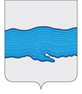 	         Совет Плесского городского поселения               Приволжского муниципального районаИвановской области    РЕШЕНИЕ г. Плес         от «29» марта 2022 г.                                                                                         № 6О прекращении полномочий временно исполняющего полномочия Главы Плесского городского поселения                      В соответствии с федеральным законом «Об общих принципах организации местного самоуправления в Российской Федерации» от 06.10.2003г. № 131-ФЗ, Уставом Плесского городского поселения, на основании заявления Шевелева И.Г., Совет Плесского городского поселения       РЕШИЛ:Прекратить полномочия временно исполняющего полномочия Главы Плесского городского поселения Шевелева Ивана Геннадьевича 30.03.2022 г.Данное решение вступает в силу с момента подписания.Опубликовать данное решение в официальном издании нормативно-правовых актов Совета и администрации Плесского городского поселения «Вестник Совета и администрации Плесского городского поселения».	     Председатель Совета Плесского городского поселения                       Т.О. Каримов